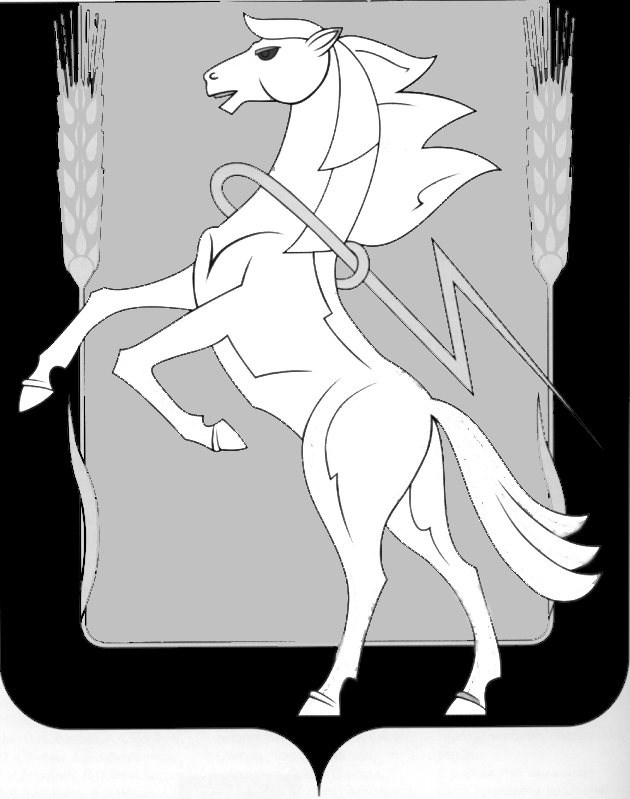 СОБРАНИЕ ДЕПУТАТОВ СОСНОВСКОГОМУНИЦИПАЛЬНОГО РАЙОНАПЯТОГО СОЗЫВАРЕШЕНИЕ от 15 февраля 2017 года № 254О Положении «Об охране окружающейсреды на территории Сосновскогомуниципального района »	Заслушав и обсудив доклад начальника отдела экологии Конаковой Л.А., Собрание депутатов Сосновского муниципального района пятого созыва, РЕШАЕТ:Утвердить Положение «Об охране окружающей среды  на территории Сосновского муниципального района».Направить данное Решение Главе Сосновского муниципального района для подписания и опубликования.Опубликовать настоящее Решение в информационном бюллетене «Сосновская Нива» и на сайте органов местного самоуправления Сосновского муниципального района (www.chelsosna.ru).Признать утратившим силу Решение Собрания депутатов от 21.12.2011г. № 321.Данное Решение вступает в силу с момента опубликования.         Глава Сосновского                                         Председатель Собрания          муниципального района                                депутатов Сосновского         Е.Г.Ваганов__________                                 муниципального района                                                                                                                              Г.М.Шихалева_________Утверждено Решением Собрания депутатов Сосновского муниципального района от «15» февраля 2017 года № 254Положение «Об охране окружающей среды на территории Сосновского муниципального района»I . Общие положения1.	Настоящее положение регулирует полномочия органов местного самоуправления муниципального района в сфере охраны окружающей среды и порядок организации и осуществления экологического контроля, иных мер по охране окружающей среды на территории Сосновского муниципального района в соответствии с Конституцией Российской Федерации, Федеральным законом от 06.10.2003г. № 131-ФЗ «Об общих принципах организации местного самоуправления в Российской Федерации», Федеральным законом от 10.01.2002г. № 7-ФЗ «Об охране окружающей среды», Федеральным законом от 23.11.1995г. № 174-ФЗ «Об экологической экспертизе», Федеральным законом от 04.05.1999г. № 96-ФЗ «Об охране атмосферного воздуха», Федеральным законом от 24.06.1998г. № 89-ФЗ «Об отходах производства и потребления», Федеральным законом от 14.03.1995г. № 33-ФЗ «Об особо охраняемых территориях», Лесным Кодексом Российской Федерации, Закон РФ от 21.02.1992 N 2395-1 «О недрах», Законом Челябинской области «Об административных правонарушениях»,  Постановлением Правительства Российской Федерации от 28 августа 1992 года № 632 «Об утверждении Порядка определения платы и ее предельных размеров за загрязнение окружающей природной среды, размещение отходов, другие виды вредного воздействия»; Постановлением Правительства РФ от 13 октября 2006 года № 913 «О ставках платы за негативное воздействие веществ на окружающую среду и дополнительных коэффициентов» и иными нормативно-правовыми актами Российской Федерации и Челябинской области, Уставом Сосновского муниципального района. 2. Экологический контроль, иные полномочия по охране окружающей среды осуществляются органами местного самоуправления Сосновского муниципального района, которые в соответствии со своей компетенцией создают органы управления, уполномоченные на осуществление экологического контроля на территории муниципального района.3. Полномочиями по осуществлению экологического контроля и охране окружающей среды на территории Сосновского муниципального района наделяются должностные лица органов местного самоуправления муниципального района в соответствии с нормативно-правовыми актами органов местного самоуправления муниципального района.4. Экологический контроль и принятие мер по охране окружающей среды на территории Сосновского муниципального района включает в себя:1) совокупность действий должностных лиц, уполномоченных на осуществление экологического контроля и принятия мер по охране окружающей среды на территории муниципального района, в проведении мероприятий по контролю всех субъектов хозяйственной и иной деятельности, независимо от форм собственности, и объектов производственного и социального назначения, находящихся в хозяйственном ведении данных субъектов, с учетом установленного режима их посещения, за исключением объектов, подлежащих федеральному государственному экологическому контролю;2) организацию проведения необходимых исследований, испытаний и экспертиз;3) оформление результатов мер контроля и направление материалов по фактам нарушений, выявленным на территории муниципального района, в органы, уполномоченные рассматривать дела об административных правонарушениях, в органы, уполномоченные приостанавливать и (или) запрещать хозяйственную и иную деятельность, а также в следственные органы – по выявленным экологическим преступлениям.II. Полномочия органов местного самоуправления в сфере охраны окружающей среды на территории Сосновского муниципального района5. К полномочиям Собрания депутатов Сосновского муниципального        района относятся:1) создание постоянных и временных органов, полномочных рассматривать вопросы по охране окружающей среды и экологическому контролю, и наделение в соответствии с компетенцией должностных лиц представительного органа местного самоуправления полномочиями по охране окружающей среды и экологическому контролю;2) определение основных направлений и принятие программ в сфере охраны окружающей среды на территории муниципального района;3) определение мест размещения полигонов твердых бытовых отходов 6.  К полномочиям администрации Сосновского муниципального района относятся: 1) наделение должностных лиц исполнительного органа местного самоуправления муниципального района полномочиями в сфере охраны окружающей среды и экологического контроля;2) организация мероприятий межпоселенческого характера по охране окружающей среды;3) организация и осуществление контроля не территории муниципального района субъектов хозяйственной и иной деятельности, независимо от форм собственности, и объектов производственного и социального назначения, находящихся в хозяйственном ведении данных субъектов, за исключением объектов, подлежащих федеральному государственному экологическому контролю;4) организация мест по утилизации и переработки бытовых отходов;5) ведение учета экологически вредных объектов;6) организация на территории муниципального района экологического образования, воспитания, обеспечение населения экологической информацией.7. Администрация муниципального района организует целевое финансирование полномочий, относящихся к ведению исполнительного органа местного самоуправления муниципального района, учитывает при формировании бюджета на очередной финансовый год.8. Отдел экологии Администрации Сосновского муниципального района наделен следующими полномочиями в области охраны окружающей среды:1) осуществляет контроль за соблюдением природоохранного законодательства на территории Сосновского муниципального района в сфере охраны окружающей среды;2) ведет учет объектов и источников негативного воздействия на    окружающую среду;3) принимает расчеты платы природопользователей за негативное воздействие на окружающую среду;4) направляет в Управление Росприроднадзора по Челябинской области реестр принятых платежей;5) осуществляет контроль за использованием и охраной недр при добыче общераспространённых полезных ископаемых; 6) осуществляет геологический контроль;7) выявляет факты незаконной добычи недр;8) информирует Министерство промышленности и природных ресурсов Челябинской области о выявленных фактах незаконной добыче, со всеми подтверждающими документами (копии акта осмотра местности, объяснения, фотографии, план-схемы);9) осуществляет контроль и надзор за использованием, охраной, защитой и воспроизводством лесов;10) рассматривает заявления от собственников земельных участков «О вырубки деревьев» не относящихся к государственному лесному фонду;11) направляет запросы в Главное управление лесами по Челябинской области;12) подготавливает Разрешения Главы Сосновского муниципального района на вырубку деревьев для собственников земельных участков;13) ведет журнал регистрации выданных Разрешений на вырубку;14) координирует деятельность органов сельских поселений по вопросу незаконной вырубки лесных насаждений на подведомственной территории;15) проводит работу по разработки и реализации мер по профилактике незаконной вырубке лесных насаждений;16) устраняет причины и условия, способствующие незаконной вырубке лесных насаждений;                                                                                                                           17) проводит работу по приемки объектов рекреации расположенных на территории Сосновского муниципального района  к летнему сезону;18) проводит ежегодное заседание межведомственной комиссии контролирующих служб района с директорами объектов рекреации;19)  проверяет территории объекта рекреации на соответствие  санитарных норм и правил;20) составляет предписания об устранении нарушений природоохранного законодательства РФ;21) составляет Протоколы об административных правонарушениях в области охраны окружающей среды и природопользования на территории Сосновского муниципального района;22) вносит предложения  об эффективности работы очистных сооружений, соблюдение на предприятиях района нормативов выбросов загрязняющих веществ в окружающую среду, норм и правил обращения с отходами производства и потребления;23) рассматривает жалобы предприятий, учреждений, граждан по вопросам, отнесенным к компетенции экологии;24) информирует население об экологическом состоянии района и о принятых мерах по охране окружающей среды;                                                                                                               25) запрашивает в установленном порядке и получает от предприятий, учреждений, организаций, расположенной на подведомственной территории, информацию, необходимую для выполнения задач, возложенных на отдел;26) заслушивает отчеты руководителей предприятий, организаций о соблюдении требований природоохранного законодательства, экологических норм и правил о выполнении планов, программ и мероприятий по охране окружающей среды;27) принимает меры по прекращению нарушений природоохранного законодательства, при необходимости оформлять акты обследования о нарушениях и передает их в прокуратуру района для привлечения виновных к ответственности; 28) проводит оценку воздействия на окружающую среду намечаемой и иной хозяйственной деятельности на территории Сосновского муниципального района; 29) публикует, либо передает для публикации информацию об экологической обстановки подведомственной территории, а так же другие данные, имеющие отношение к экологической безопасности населения.III. Организация охраны окружающей среды и экологического контроля17. Экологический контроль, принятие мер по охране окружающей среды, осуществляется должностными лицами органов местного самоуправления Сосновского муниципального района в соответствии с нормативно-правовыми актами, наделяющими должностных лиц соответствующими полномочиями и регулирующими права, обязанности, ответственность должностных лиц в сфере охраны окружающей среды и экологического контроля.18. Должностные лица органов местного самоуправления муниципального района в своей деятельности руководствуются федеральными законами, принимаемыми в соответствии с ними нормативно-правовыми актами Российской Федерации, Челябинской области и органов местного самоуправления Сосновского муниципального района.19. Охрана окружающей среды на территории Сосновского муниципального района находится в совместном ведении Сосновского района и поселений, входящих в состав муниципального района.IV. Порядок поступления и расходования средств за негативное воздействие на окружающую среду.20. Плата за негативное воздействие на окружающую среду представляет собой форму возмещения экономического ущерба от выбросов и сбросов загрязняющих веществ в окружающую природную среду Российской Федерации, которая возмещает затраты на компенсацию воздействия выбросов и сбросов загрязняющих веществ и стимулирование снижения или поддержание уровня выбросов и сбросов в пределах нормативов, а также на проектирование и строительство природоохранных объектов.21. Плату за негативное воздействие на окружающую среду вносят юридические лица и индивидуальные предприниматели, осуществляющие на территории Сосновского муниципального района хозяйственную и (или) иную деятельность, которая оказывает негативное воздействие на окружающую среду, либо в результате, которой образовались отходы, а также региональные операторы по обращению с твердыми коммунальными отходами и (или) их размещению.22. Порядок определения платы за негативное воздействие на окружающую среду, размещение отходов, другие виды вредного воздействия и ее предельные размеры определены Федеральными законами Российской Федерации, постановлениями Правительства Российской Федерации.23. Платежи подлежат зачислению в полной сумме на счета органов федерального казначейства для осуществления ими распределения доходов от их уплаты в порядке определенным Бюджетным Кодексом Российской Федерации.24. Средства зачисляются на специальные счета банков и распределяются в следующем порядке: 1) 20% - на реализацию природоохранных мероприятий федерального значения;2) 20% - на реализацию природоохранных мероприятий областного значения;3) 60% - на реализацию природоохранных мероприятий местного  значения.25. Экологические средства расходуются на оздоровление окружающей природной среды, населения. Проведение мер и программ по охране окружающей природной среды, воспроизводство природных ресурсов, научные исследования, внедрение экологически чистых технологий, строительство очистных сооружений, выплату компенсационных сумм гражданам на возмещение вреда, причиненного здоровью загрязнением и иными неблагоприятными воздействиями на окружающую природную среду, развитие экологического воспитания и образования, иные цели, связанные с охраной окружающей природной среды.26. Запрещается расходование средств экологических фондов на цели, не связанные с природоохранной деятельностью.